Name ___________________________				Date ____________________Class period ______________________IMAX HUBBLE video viewing guide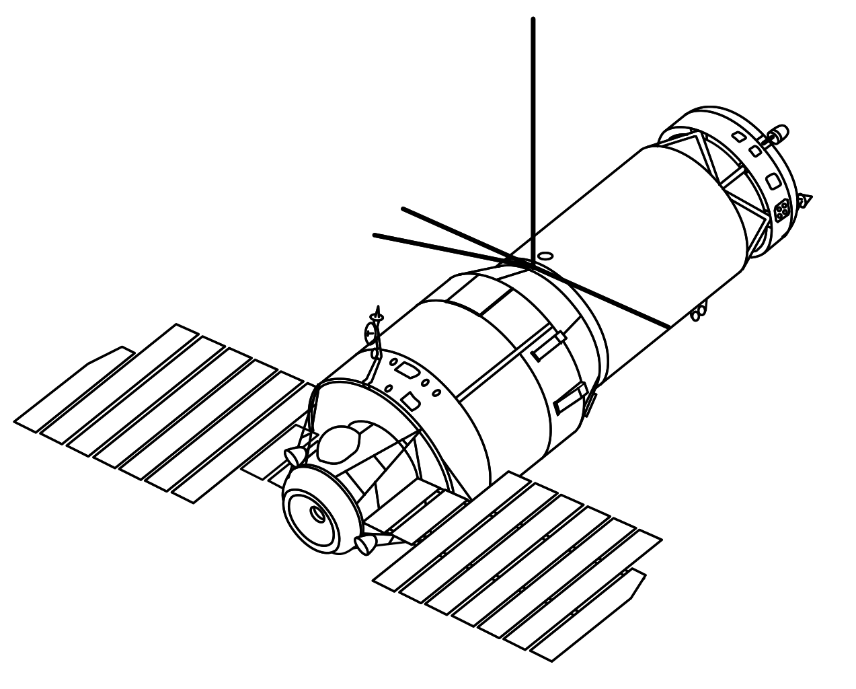 What is this the last chance to do? _________________________________________How long did the Hubble take to build? _____ How many people built it? _________What needed to be repaired on the Hubble? _________________________________Name one thing the Hubble “saw” that hadn’t been seen before. ________________What is a star nursery? __________________________________________________Why might an infant solar system (referred to as “tadpoles”) not eventually turn into a full solar system? _____________________________________________________What will happen if Hubble is maintained and repaired regularly? _____________________________________________________________________When will the final mission be? ___________________________________________Why is a pool used in training for the Hubble Space Walk? _____________________________________________________________________ What type of space vehicle took the team to the Hubble? ______________________